Colegio San Sebastián                     Evaluación Formativa de Historia, Geografía y Ciencias Sociales 5° Básico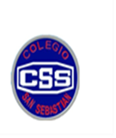 Profesora :Patricia Rubilar S                                                     “Expansión Europea”Debes marcar las alternativas en la hoja de respuesta y solo enviar dicha hoja de respuestas al correo cssquintobasico@gmail.com1.-Los años 1400 al 1499 corresponden al sigloa) XIV    b) XV   c) XVI   d) XVII2.-¿Por qué en el siglo XV los europeos iniciaronla búsqueda de nuevos caminos que permitieranconectar a Europa con Oriente?A. Por el cierre de la ruta tradicional de comercio por parte de los Turcos Otomanos.B. Por el descubrimiento del continente americano.C. Por el descubrimiento de la esfericidad de laTierra.D. Por el desarrollo del proceso de reconquistaespañola.3.-Los europeos de principios del siglo XV conocían solo una parte del mundo. Los continentes que  ellos conocían antes del descubrimiento de América son:a)	Europa. b)	Europa y algunos sectores de Asia.c)	Europa y algunos sectores de Asia y África.d)	Europa, Asia, África y el sur de América.4.-En el período de la expansión europea se desarrollaron múltiples viajes de exploración por mar.  Los principales partieron de:a)	España y Brasil.b)	España y Portugal.c)	Portugal y Estados Unidos.d)	India y España.5. ¿Cuáles fueron los principales inventos que permitieron la exploración y mejores navegaciones?a)	La máquina a Vaporb)	El astrolabioc)	La brújulad)	B y C6.-¿Quién tenía la idea de llegar más rápido al Oriente atravesando el océano Atlántico y abrir así una nueva ruta para el comercio con Asia?a) Américo Vespuciob) Carlos V rey de Españac)Cristóbal Colón d) Hernando de Magallanes7.-El marinero Portugués que llego solo hasta Cabo de buena Esperanza fue :a) Vasco de Gama b) Bartolomé Díaz c) Cristóbal Colón d) Hernando de Magallanes 8.-El principal impulsor portugués de los viajes de exploración fue:a) El príncipe Enrique apodado el navegante.b) Cristóbal Colon c) Hernando de Magallanes d) Ninguno de los anteriores 9.- El primer país en llegar a las Indias Orientales fue:a) España b) Portugalc) Holanda d) África 10.-La ruta elegida por los portugueses fue:a) Navegando hacia el Oriente b) Navegando hacia el Este c) bordeando las costas africanas d) Navegando hacia el Sur 11.-¿Quién apoyo económicamente a Cristóbal Colón?a) La reina Isabel de Castilla b) Los reyes de Portugalc) Enrique el navegante d) No recibió apoyo económico 12.-¿Qué significa “Las capitulaciones de Santa fe”a) Contrato entre los reyes de España y Cristóbal Colón donde se establecieron los derechos y deberes de ambas partes.b) Contrato entre Cristóbal Colón y los nativos.c) Contrato que establecía la religión que debía profesarsed) Ninguna de las anteriores .13.-El continente americano lleva su nombre por:a) Cristóbal Colon b) Hernando de Magallanes c) Hernando de Magallanes d) Ninguna de las anteriores.14.-¿Cuál es la fecha exacta en que Cristóbal Colón descubrió América?a) 3 de agosto de 1542b) 2 de octubre de 1756c) 12 de octubre de 1492d) 12 de octubre de 1542 15.-Cristobal Colón realizó en total :a) 1 viaje b) 3 viajes c) 4 viajes d) 2 viajes 16.-Vasco de Gama es uno de los exploradores portugueses más famosos, pues logro:a) Llegar a India b) Descubrir Brasilc) dar la vuelta al mundo d) descubrir el Cabo Bojador